Klasa 7 – 03.06.Temat: Działania na pierwiastkach – utrwalenie.Lekcja on-line o godzinie 10.00, dla Dawida 10.50W piątek lekcja rozpocznie się krótką kartkówką podobną do tej którą próbnie rozwiązywaliście we wtorek.Na lekcji rozwiążemy poniższe zadania:Zad 5 str. 253 oraz poniższe zadania.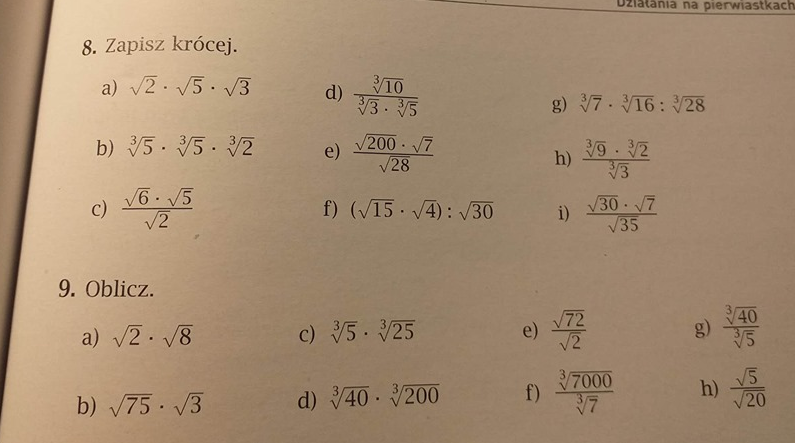 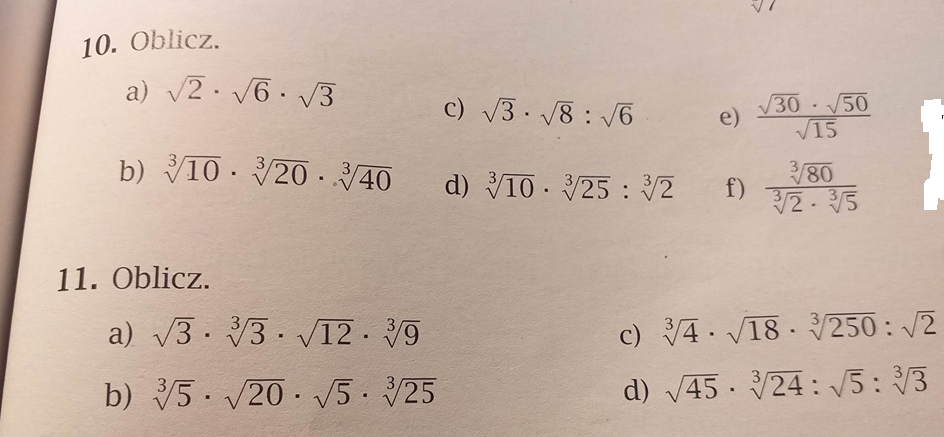 Praca samodzielna:Ćw. 4 str. 107Dawid – materiały otrzyma podczas lekcji